NORTH HOLLYWOOD WEST NEIGHBORHOOD COUNCILBoard Meeting MinutesWednesday, December 13, 20236:30 - 8:30 pm        EXECUTIVE COMMITTEEGreg WrightPresidentCarol RoseVice PresidentLorraine MatzaSecretaryLeslie Ann Myrick-RoseTreasurer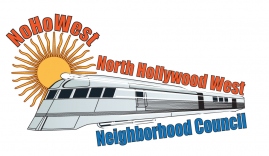 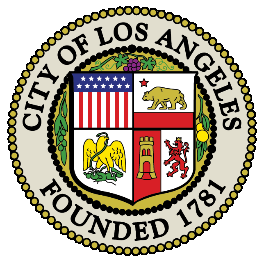 BOARD MEMBERSVicki CoronaJohn DinkjianAdriana GomezHolli JohnsonJim KompareJonathan RogersCharles SavinarTopic1CALLMEETING TO ORDER – WELCOMEThe meeting was called to order at 6:30 by President Greg Wright.2ROLL CALL9 Present: Greg Wright, Carol Rose, Leslie Myrick, Lorraine Matza, Jim Kompare,          John Dinkjian, Adriana Gomez, Holli Johnson, Charles Savinar2 Absent: Vicki Corona, Jonathan Rogers3REPORTS AND ANNOUNCEMENTSREPORTS AND ANNOUNCEMENTS:a.	LAPD Senior Lead Officerb.	LA City Council District Representativec.	LAUSD Representatived.	Other City of Los Angeles Government Departments/Agenciese.	LA County Representativef.	State Government Representativesg.	Federal Government Representativesh.         Community Organizations  Jose Galamez – Department of Neighborhood EmpowermentCode of Conduct Policies was discussed.4PUBLIC COMMENT ON NON-AGENDIZED ITEMSThere were no Public Comments on Non-Agendized Items.         5PRESENTATION:  Keswick Pocket Park at 7701 Laurel Canyon BlvdRon from Victory Plaza Recreation gave a presentation:He discussed Keswick Pocket Park at 7701 Laurel Canyon Blvd.,the Medicinal Properties of Money and the Balboa Sports Center.         6EXECUTIVE OFFICER REPORTSPresident – Greg Wright – He discussed the Play Street Event on December 2nd,    Rescheduling meeting date in February as it falls on Valentine Day.Vice President – Carol Rose – She discussed upcoming events.Treasurer – Leslie Ann Myrick-Rose – No report was given.Secretary – Lorraine Matza – Minutes to be approved was discussed.7DISCUSSION AND POSSILE ACTION:  to approve the November 4, 2023 Special Board Meeting MinutesLorraine Matza brought a motion to approve the November 4, 2023 Special Board Meeting Minutes, seconded by Jim Kompare9 Ayes: Greg Wright, Carol Rose, Leslie Myrick, Lorraine Matza, Jim Kompare,          John Dinkjian, Adriana Gomez, Holli Johnson, Charles SavinarVote: (9-0-0) Motion Passed8DISCUSSION AND POSSILE ACTION:  to approve the November 8, 2023 General Board Meeting MinutesLorraine Matza brought a motion to approve the November 8, 2023 General Board Meeting Minutes, seconded by Holli Johnson9 Ayes: Greg Wright, Carol Rose, Leslie Myrick, Lorraine Matza, Jim Kompare,          John Dinkjian, Adriana Gomez, Holli Johnson, Charles SavinarVote: (9-0-0) Motion Passed9DISCUSSION AND POSSILE ACTION:  to approve the November, 2023 MERJohn Dinkjian brought a motion to approve the November, 2023 MER, seconded by Leslie Myrick 9 Ayes: Greg Wright, Carol Rose, Leslie Myrick, Lorraine Matza, Jim Kompare,          John Dinkjian, Adriana Gomez, Holli Johnson, Charles SavinarVote: (9-0-0) Motion Passed10DISCUSSION AND POSSILE ACTION:  to approve cancelling the January 10, 2024 general board meetingLeslie Myrick brought a motion to approve cancelling the January 10, 2024 general board meeting, seconded by John Dinkjian9 Ayes: Greg Wright, Carol Rose, Leslie Myrick, Lorraine Matza, Jim Kompare,          John Dinkjian, Adriana Gomez, Holli Johnson, Charles SavinarVote: (9-0-0) Motion Passed11DISCUSSION AND POSSIBLE ACTION:  to approve creating an ad hoc committee on      NoHoWest NC Logo designJim Kompare brought a motion to approve creating an ad hoc committee on NoHoWest NC Logo design, seconded by Charles Savinar9 Ayes: Greg Wright, Carol Rose, Leslie Myrick, Lorraine Matza, Jim Kompare,          John Dinkjian, Adriana Gomez, Holli Johnson, Charles SavinarVote: (9-0-0) Motion Passed12DISCUSSION AND POSSIBLE ACTION: to approve a monthly expenditure of $30 for general NC printing and scanningJohn Dinkjian brought a motion to approve a monthly expenditure of $30 for general NC printing and scanning, seconded by Loraine Matza9 Ayes: Greg Wright, Carol Rose, Leslie Myrick, Lorraine Matza, Jim Kompare,          John Dinkjian, Adriana Gomez, Holli Johnson, Charles SavinarVote: (9-0-0) Motion Passed13DISCUSSION AND POSSIBLE ACTION:  to approve a monthly expenditure of $40 for a data plan to provide Holli brought a motion to approve a monthly expenditure of $40 for a data plan to provide, seconded by Carol Rose9 Ayes: Greg Wright, Carol Rose, Leslie Myrick, Lorraine Matza, Jim Kompare,          John Dinkjian, Adriana Gomez, Holli Johnson, Charles SavinarVote: (9-0-0) Motion Passed14DISCUSSION AND POSSIBLE ACTION:  to file a Community Impact Statement to authorize the use of teleconferencing for Neighborhood Council meetings, including board meetings and committee meetings, in accordance with the rules established by Senate Bill 411 and the subsequent motion passed by the City Council on November 1, 2023.  The special teleconferencing rules available to Los Angeles Neighborhood Councils are necessary because it will provide increased accessibility and community engagementLorraine Matza brought a motion:  to file a Community Impact Statement to authorize the use of teleconferencing for Neighborhood Council meetings, including board meetings and committee meetings, in accordance with the rules established by Senate Bill 411 and the subsequent motion passed by the City Council on November 1, 2023.  The special teleconferencing rules available to Los Angeles Neighborhood Councils are necessary because it will provide increased accessibility and community engagement, seconded by Holli Johnson9 Ayes: Greg Wright, Carol Rose, Leslie Myrick, Lorraine Matza, Jim Kompare,          John Dinkjian, Adriana Gomez, Holli Johnson, Charles SavinarVote: (9-0-0) Motion Passed15DISCUSSION AND POSSIBLE ACTION: to approve participation in a CD2 NC Candidate Forum/Debate in February 2024Lorraine Matza brought a motion to approve participation in a CD2 NC Candidate Forum/Debate in February 2024, seconded by Carol Rose9 Ayes: Greg Wright, Carol Rose, Leslie Myrick, Lorraine Matza, Jim Kompare,          John Dinkjian, Adriana Gomez, Holli Johnson, Charles SavinarVote: (9-0-0) Motion Passed16BOARD BUSINESS:  Comments from board members on matters within the Board’s subject matter jurisdictionBrief announcements on board members’ own activitiesRequests for future agenda items.Lorraine Matza discussed future agendas.Carol Rose discussed setting a new date for the shredding event, Ad Hoc Committee to bark in the park, the slope, adding iron gate.  17ADJOURNMENTMeeting Adjourned